ขอแสดงความคิดเห็นต่อ (ร่าง) ประกาศ กสทช. เรื่อง แผนความถี่วิทยุกิจการประจำที่ ย่านความถี่ ๗๑-๗๖ กิกะเฮิรตซ์ (GHz) และ ๘๑-๘๖ กิกะเฮิรตซ์ (GHz) ในประเด็นดังต่อไปนี้ประเด็นรับฟังความคิดเห็นประเด็นอื่นๆขอแสดงความคิดเห็นต่อ (ร่าง) ประกาศ กสทช. เรื่อง หลักเกณฑ์และวิธีการอนุญาตให้ใช้คลื่นความถี่ในกิจการประจำที่ ย่านความถี่ ๗๑-๗๖ กิกะเฮิรตซ์ (GHz) และ ๘๑-๘๖ กิกะเฮิรตซ์ (GHz) ในประเด็นดังต่อไปนี้ประเด็นรับฟังความคิดเห็นประเด็นอื่นๆ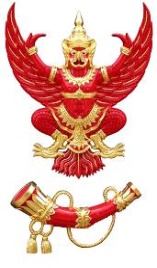 แบบแสดงความคิดเห็น(ร่าง) ประกาศ กสทช. เรื่อง แผนความถี่วิทยุกิจการประจำที่ ย่านความถี่ ๗๑-๗๖ กิกะเฮิรตซ์ (GHz) และ ๘๑-๘๖ กิกะเฮิรตซ์ (GHz)วัน/เดือน/ปี ชื่อ/บริษัทผู้ให้ความคิดเห็น ที่อยู่ โทรศัพท์ โทรสาร Email address ประเด็นความคิดเห็น/ข้อเสนอแนะ๑.	ขอบข่าย (ข้อ ๑)........................................................................................................... .................................................................................................................................................................................................................................................................................................................................๒.	 การกำหนดช่องความถี่ (ข้อ ๒)........................................................................................................... .................................................................................................................................................................................................................................................................................................................................๓.	 การแบ่งย่านความถี่ (ข้อ ๓)........................................................................................................... .................................................................................................................................................................................................................................................................................................................................๔.	 ลักษณะทางเทคนิค (ข้อ ๔)........................................................................................................... .................................................................................................................................................................................................................................................................................................................................๕.	 เงื่อนไขการใช้คลื่นความถี่ (ข้อ ๕)........................................................................................................... .................................................................................................................................................................................................................................................................................................................................๖.	 แผนภูมิความถี่ (ภาคผนวก)........................................................................................................... .................................................................................................................................................................................................................................................................................................................................แบบแสดงความคิดเห็น(ร่าง) ประกาศ กสทช. เรื่อง หลักเกณฑ์และวิธีการอนุญาตให้ใช้คลื่นความถี่ในกิจการประจำที่ ย่านความถี่ ๗๑-๗๖ กิกะเฮิรตซ์ (GHz) และ ๘๑-๘๖ กิกะเฮิรตซ์ (GHz)วัน/เดือน/ปี ชื่อ/บริษัทผู้ให้ความคิดเห็น ที่อยู่ โทรศัพท์ โทรสาร Email address ประเด็นความคิดเห็น/ข้อเสนอแนะ๑.	คำนิยามของคำศัพท์ต่างๆ (ข้อ ๔)........................................................................................................... .................................................................................................................................................................................................................................................................................................................................๒.	 ขอบข่าย (ข้อ ๕)........................................................................................................... .................................................................................................................................................................................................................................................................................................................................๓.	 การลงทะเบียนแรกเข้า (หมวด ๑)๓.	 การลงทะเบียนแรกเข้า (หมวด ๑)๓.๑  ข้อกำหนดการลงทะเบียนแรกเข้า   (ข้อ ๖)........................................................................................................... .................................................................................................................................................................................................................................................................................................................................๓.๒  คุณสมบัติของผู้ขอลงทะเบียนแรกเข้า (ข้อ ๗)   ........................................................................................................... ............................................................................................................................................................................................................................................................................................................................................................................................................................................๓.๓  การยื่นคำขอลงทะเบียนแรกเข้า (ข้อ ๘)	........................................................................................................... .................................................................................................................................................................................................................................................................................................................................๓.๔  การตรวจสอบคำขอลงทะเบียนแรกเข้า (ข้อ ๙)........................................................................................................... .................................................................................................................................................................................................................................................................................................................................๔.	 การจดทะเบียนข่าย (หมวด ๒)๔.	 การจดทะเบียนข่าย (หมวด ๒)๔.๑  ข้อกำหนดการจดทะเบียนข่าย (ข้อ ๑๐)........................................................................................................... .................................................................................................................................................................................................................................................................................................................................๔.๒  สิทธิการคุ้มครองการรบกวน (ข้อ ๑๑)........................................................................................................... .................................................................................................................................................................................................................................................................................................................................๔.๓  การยื่นคำขอจดทะเบียนข่าย (ข้อ ๑๒)........................................................................................................... ............................................................................................................................................................................................................................................................................................................................................................................................................................................๔.๔  การตรวจสอบฐานข้อมูลและการวิเคราะห์การรบกวน (ข้อ ๑๓)........................................................................................................... ............................................................................................................................................................................................................................................................................................................................................................................................................................................๔.๕  การยืนยันการจดทะเบียนข่าย (ข้อ ๑๔)	........................................................................................................... .................................................................................................................................................................................................................................................................................................................................๔.๖   การอนุญาตให้ใช้คลื่นความถี่ (ข้อ ๑๕)........................................................................................................... .................................................................................................................................................................................................................................................................................................................................๔.๗   การเปลี่ยนแปลงแก้ไขข่ายที่ได้รับอนุญาต และการยกเลิกข่ายที่ได้รับอนุญาต (ข้อ ๑๖)........................................................................................................... .................................................................................................................................................................................................................................................................................................................................๔.๘  การขอขยายระยะเวลาการอนุญาต และการต่ออายุการอนุญาต (ข้อ ๑๗)	........................................................................................................... .................................................................................................................................................................................................................................................................................................................................๕.   ข้อกำหนดและเงื่อนไขในการอนุญาต (หมวด ๓)๕.   ข้อกำหนดและเงื่อนไขในการอนุญาต (หมวด ๓)๕.๑  ระยะเวลาการอนุญาต (ข้อ ๑๘)........................................................................................................... ................................................................................................................................................................................................................................................................................................................................. ...........................................................................................................๕.๒  การอนุญาตตามกฎหมายว่าด้วยวิทยุคมนาคม (ข้อ ๑๙)........................................................................................................... .................................................................................................................................................................................................................................................................................................................................๕.๓  ข้อกำหนดการติดตั้งและใช้งานข่าย (ข้อ ๒๐)........................................................................................................... ................................................................................................................................................................................................................................................................................................................................. ...........................................................................................................๕.๔  การปฏิบัติตามข้อกำหนดและเงื่อนไขที่เกี่ยวข้อง (ข้อ ๒๑)........................................................................................................... .................................................................................................................................................................................................................................................................................................................................๕.๕  การชำระค่าธรรมเนียม (ข้อ ๒๒)........................................................................................................... ................................................................................................................................................................................................................................................................................................................................. ...........................................................................................................๕.๖  การปรับปรุงหลักเกณฑ์และวิธีการอนุญาต (ข้อ ๒๓)........................................................................................................... .................................................................................................................................................................................................................................................................................................................................๖.   การกำกับดูแล (หมวด ๔)๖.   การกำกับดูแล (หมวด ๔)๖.๑  ฐานข้อมูลการจดทะเบียนข่าย (ข้อ ๒๔)........................................................................................................... .................................................................................................................................................................................................................................................................................................................................๖.๒  การแก้ไขการรบกวน (ข้อ ๒๕)........................................................................................................... .................................................................................................................................................................................................................................................................................................................................๗.    ข้อมูลที่ใช้ในการจดทะเบียนข่าย (ภาคผนวก ก)........................................................................................................... .................................................................................................................................................................................................................................................................................................................................๘.   บริเวณที่ต้องประสานความถี่ (ภาคผนวก ข)........................................................................................................... .................................................................................................................................................................................................................................................................................................................................๙.     แนวทางการคำนวณเพื่อวิเคราะห์การรบกวน (ภาคผนวก ค)........................................................................................................... .................................................................................................................................................................................................................................................................................................................................๑๐.   การเปลี่ยนแปลงแก้ไขรายละเอียดทางเทคนิคของข่าย (ภาคผนวก ง)........................................................................................................... .................................................................................................................................................................................................................................................................................................................................